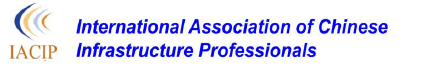 2018 IACIP Annual Workshop: Poster Session and Student Poster CompetitionDear Members and Friends of IACIP: The International Association for Chinese Infrastructure Professionals (IACIP) will organize a poster competition at the 8th Annual IACIP Workshop on Sunday, January 7, 2018 in conjunction with the 97th TRB annual conference. The aim of the poster presentations and competition is to prompt the engagement of students and young professionals in the activities of the IACIP. TOPICS AND CONTENT – Posters should be related to transportation infrastructure. Posters should present the original work by the student(s) conducted under the direction of his or her professor or by young professionals. ELIGIBILITY – The poster presentations and competition are open to full-time undergraduate and graduate students and young professionals. Each student or young professional may submit only one abstract as the lead author. SUBMITION – Please send the abstract of the poster presentation to Dr. Hao Wang at hwang.cee@rutgers.edu, with the subject “2018 IACIP workshop poster presentation”. The deadline for the poster presentation abstract submission is Nov. 30, 2017. The abstract should be no more than 250 words. In addition, please include your name(s), university, major, advisor’s name, degree expected, email address, and poster title in the abstract.  Eligible student posters will automatically enter the student poster competition unless opted out by the student presenter.SELECTION – Participants will be selected from the abstract submittals based on the following criteria: technical content, compliance with rules and regulations, and professionalism. The selection will be performed by a panel. Selected participants will be notified by Dec. 15, 2017. Selected presenters must confirm their plan to participate on-site presentations at the IACIP annual workshop. MATERIALS AND FORMAT OF POSTER – Posters need to be prepared based on the poster template that will be provided. The posters should include the IACIP and TRB logos as included in the sample poster format. Poster mounting will be provided at the Workshop.  Creativity and originality in presenting the technical contents of the posters are encouraged. A poster for student poster competition should be prepared by a student based on his or her own research work. Student advisor(s) and co-worker(s) may be included as co-authors; however, student(s) must be the lead author(s) and the posters must be presented by the competing students in person at the workshop. JUDGING – Judging will take place during the poster session at the IACIP workshop. The judging will be based on technical content, ability of the poster to convey technical information, professionalism, aesthetic appeal, presentation quality, ability of the presenter(s) to answer questions, and quality of the poster and presentation as a whole. In the event of tied scores, the judge’s discretion determines the rank of the posters. AWARDS – Based on the on-site reviews of the presentations, an “IACIP Student Best Poster Award” will be presented to the winner(s) team of the poster competition and announced at the IACIP banquet. In addition, one complimentary IACIP Workshop registration and one complementary admission to the IACIP annual banquet will be provided to each of the posters selected to present at the workshop.